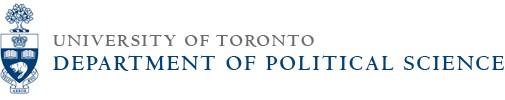 MY GIFT(Please complete and submit this form, or give online www.donate.utoronto.ca/politicalscience.)I would like to make a single contribution of $_____________.OR if you would like to schedule a recurring donation, please call (416) 946-3116. I would like to designate my gift to The J. Stefan Dupré Memorial Fund.CONTACT INFORMATIONPAYMENT OPTIONSCheque (Payable to the University of Toronto) Credit Card:   		Visa      MasterCard     American ExpressPlease send completed form to:  The Office of the Chair, Department of Political Science (100 St George St., Room 3018 Toronto, ON M5S 3G3)Thank you!NamePhoneEmailAddress for tax receiptName On CardCard Number                                                                    Expiry:         /Cardholder’s SignatureDate: